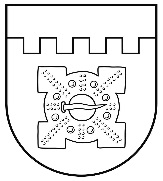 LATVIJAS REPUBLIKADOBELES NOVADA DOMEBrīvības iela 17, Dobele, Dobeles novads, LV-3701Tālr. 63707269, 63700137, 63720940, e-pasts dome@dobele.lvAPSTIPRINĀTSar Dobeles novada domes2023. gada 26. oktobra lēmumu Nr.458/14NOLIKUMSPar Dobeles novada pašvaldības apbalvojumiem un to piešķiršanas kārtībuIzdots saskaņā ar Ministru kabineta 2010. gada 5. oktobra  noteikumu Nr. 928 “Kārtība, kādā dibināmi valsts institūciju un pašvaldību apbalvojumi ” 2. punktu I. Dobeles novada pašvaldības apbalvojumu dibināšanas mērķiNolikums nosaka Dobeles novada pašvaldības apbalvojumu (turpmāk - Apbalvojums) dibināšanas mērķi, apbalvojumu veidus, apbalvojumam izvirzīto kandidātu ierosināšanas, izvērtēšanas un apbalvojumu piešķiršanas kārtību, apbalvojumu pasniegšanas kārtību, kā arī apbalvojumu tehnisko un māksliniecisko aprakstu.Apbalvojumi tiek dibināti ar mērķi godināt personu nozīmīgu ieguldījumu novada attīstībā, nozīmīgu darbību saimnieciskajā, sabiedriskajā un publiskajā sektorā un novada atpazīstamības veidošanā, kā arī nopelnus citās Dobeles novadam nozīmīgās darbības jomās.Dobeles novada dome (turpmāk – Dome) nodibina šādus Apbalvojumus: «Dobeles novada pašvaldības Goda zīme» (turpmāk – Goda zīme) un «Dobeles novada pašvaldības Atzinības raksts» (turpmāk – Atzinības raksts). II. Apbalvojumu veidi un pasniegšanaAugstākais Apbalvojums ir Goda zīme. Goda zīme tiek izgatavota no 925° proves sudraba, tās pamatforma ir sudrabots etnogrāfiskās riņķa saktas ar stūriem veidols, kurš izvietots divās plaknēs. Pamats - riņķis ar četrstūru izvirzījumiem, kas klāti ar taisnleņķa līniju ornamentu, priekšējā plaknē - saktas loks ar zeltītu punktētu ciļņu joslu un zeltīta taisna saktas adatu imitējoša stīpa. Nēsājot Goda zīmi, tās stūri vērsti krusta formā, lai simbols ietvertu arī nopelnu krusta elementus (paraugs 1.pielikumā). Goda zīme tiek pasniegta kopā ar tās miniatūrzīmi mērogā 1:3 piespraudes formā. Goda zīmi nēsā ievērtu lentā Dobeles novada karoga krāsās - zilā ar baltu joslu vidū, apliekot ap kaklu. Ar Goda zīmi var apbalvot  fiziskas personas, tas ir vienreizējs apbalvojums, ko vienai personai var piešķirt tikai vienu reizi.Atzinības raksts ir ar Dobeles novada ģerboni uz īpaši izgatavota papīra noformēts dokuments A4 formātā, kuru pasniedz stiklotā gaišā metāliskā ierāmējumā (paraugs 2.pielikumā). Ar Atzinības rakstu var apbalvot gan fiziskas, gan juridiskas personas. Apbalvojumus pasniedz Domes priekšsēdētājs (prombūtnes laikā – priekšsēdētāja vietnieks) vienu vai divas reizes gadā svinīgos apstākļos. Apbalvojumus pasniedz kopā ar naudas balvu, kuras apmēru nosaka Dome. III. Apbalvošanas faktu apliecinoši dokumenti13.  Kopā ar Goda zīmi kā apbalvojuma faktu apliecinošs dokuments tiek izsniegta Apliecība (3.pielikums) un Apbalvojums tiek reģistrēts Dobeles novada Goda grāmatā. 14.  Atzinības raksts tiek reģistrēts Dobeles novada Goda grāmatā. Atzinības rakstam atsevišķs apbalvojuma faktu apliecinošs dokuments netiek izsniegts. IV. Apbalvojumu piešķiršanas nosacījumi15.   Nopelni, par kuriem piešķir Apbalvojumus ir: 15.1.  Dobeles novadam nozīmīga un plašu atpazīstamību guvusi pilsoniskā un sabiedriskā aktivitāte; 15.2.  nozīmīgs ieguldījums saimnieciskajā vai sabiedriskajā darbībā; 15.3. izcila profesionālā meistarība, kas sekmējusi novada atpazīstamību; 15.4. mūža ieguldījums un izcili nopelni darbā novadā; 15.5. varonība un cilvēku glābšana ekstremālās situācijās;15.6. nozīmīgs ieguldījums vides kvalitātes uzlabošanā novadā.16.  Par Dobeles novadam nozīmīgu un plašu atpazīstamību guvušu pilsonisko un sabiedrisko aktivitāti Apbalvojumus piešķir personām, kuras: 16.1. radījušas un/vai uztur nozīmīgas novada tradīcijas; 16.2. sniegušas sevišķi nozīmīgu ieguldījumu novada kultūrvēsturiskā mantojuma apzināšanā un uzturēšanā; 16.3. investējušas līdzekļus, vai citādi sniegušas nozīmīgu ieguldījumu novada attīstībā un novada tēla veidošanā. 16.4. Par novadam nozīmīgu ieguldījumu saimnieciskajā vai sabiedriskajā darbībā Apbalvojumus piešķir personām, kuras: 16.5. ilgtspējīgi un sekmīgi darbojušās uzņēmējdarbībā novadā, sekmējušas novada attīstību un atpazīstamību; 16.6. sekmīgi darbojušās inovāciju ieviešanā, piesaistījuši ievērojamas investīcijas novada ekonomiskajā attīstībā, radījušas jaunas darba vietas, pastāvīgi atbalstījušas novada sabiedriskās, kultūras un sporta aktivitātes. 17.  Par mūža ieguldījumu, ilggadējiem un izciliem darba nopelniem, inovatīvu darba izpildi, izglītības, zinātnes, kultūras, sporta, medicīnas, uzņēmējdarbības u.c. nozīmīgu darbības jomu attīstības veicināšanu Dobeles novadā.18.    Par varonību un cilvēku glābšanu ekstremālās situācijās,  lielas katastrofas vai bīstamu apstākļu draudu novēršanu Dobeles novadā. Personas, kurām glābšana ietilpst amata pienākumos, apbalvošanai izvirza tikai gadījumos, ja tās, riskējot ar savu dzīvību, veikušas darbības, kas pārsniedz reglamentos vai citos tiesību aktos noteiktās prasības pienākumu izpildē19.   Par nozīmīgu ieguldījumu vides kvalitātes uzlabošanā, dabas aizsardzībā un sociālās labklājības veicināšanā, par darba vai līdzekļu ieguldīšanu kultūrvēsturiskās ainavas saglabāšanā, ģimenei draudzīgas teritorijas labiekārtošanā un labdarībā Dobeles novadā.  V. Personu izvirzīšana apbalvošanai20. Tiesības ierosināt Apbalvojumu piešķiršanu (turpmāk – Ierosinājums) ir Domes deputātiem, valsts un Dobeles novada pašvaldības iestādēm, kapitālsabiedrībām. 21. Ierosinājums  noformējams rakstveidā, tam jābūt parakstītam. Juridiskām personām Ierosinājumu paraksta persona ar paraksta tiesībām. 22. Ierosinājumā jānorāda šāda informācija: 22.1. par apbalvojamo fizisko personu: vārds, uzvārds, dzimšanas dati, deklarētā dzīvesvieta, amats, nodarbošanās, īss dzīves un darba gaitu apraksts, piešķirtie apbalvojumi, ja tādi ir; 22.2. par apbalvojamo juridisko personu: nosaukums, juridiskā adrese, darbības virziens; 22.3. nozīmīgāko darbu un nopelnu apraksts, par kuriem ierosina apbalvot pretendentu saskaņā ar šī nolikuma 16. punktu; 22.4. par ierosinātāju: vārds, uzvārds, deklarētā dzīvesvieta – fiziskai personai; nosaukums, juridiskā adrese, kontaktpersonas dati un tālruņa numurs – juridiskai personai. 23. Ierosinājumam papildus var pievienot arī citu personu atsauksmes un citus materiālus par apbalvojamo personu. 24. Apbalvošanai nevar ieteikt: fiziskas personas - pēc personas nāves; juridiskas personas - maksātnespējas vai likvidācijas procesā. 25. Ierosinājumus var iesniegt visa kalendāra gada laikā. VI. Apbalvojumiem izvirzīto pretendentu izvērtēšanas kārtība26. Apbalvojumiem izvirzītos pretendentus izvērtē Dobeles novada Apbalvojumu piešķiršanas komisija (turpmāk – Komisija), kura darbojas saskaņā ar Domes apstiprinātu nolikumu.27. Komisija izskata visus Ierosinājumus, kas iesniegti līdz sēdes dienai. Komisija ir tiesīga neizskatīt tos Ierosinājumus, kuri nav noformēti atbilstoši šī nolikuma 20. un 21.punkta prasībām, informējot par to ierosinātāju, kā arī pieprasīt papildu informāciju no ierosinātāja, ja uzskata to par nepieciešamu. 28. Komisija nosaka galvenos kritērijus pretendentu izvērtēšanā, rekomendējamo naudas balvu apmēru un kopējo nepieciešamo summu, kuru iesniedz apstiprināšanai Domei.29. Komisija, novērtējot pretendentus, ir tiesīga pieaicināt un noskaidrot attiecīgās nozares vai darbības veida ekspertu viedokli. 30. Apbalvojumu Goda zīme persona var saņemt tikai vienu reizi, bet Apbalvojumu Atzinības raksts personai var tikt piešķirts atkārtoti, bet ne biežāk kā reizi 4 gados. VII. Lēmuma par apbalvošanu pieņemšanas kārtība31. Lēmumu par Apbalvojuma piešķiršanu un tā veidu pieņem Komisija. 32. Komisijas lēmums par Apbalvojuma Atzinības raksts piešķiršanu ir galīgs, bet lēmumu par Apbalvojuma Goda zīme piešķiršanu apstiprina Dome. 33. Par pieņemto lēmumu Komisija informē ierosinātāju vienas nedēļas laikā pēc lēmuma pieņemšanas. 34. Apbalvojumu nepasniedz, ja persona pēc informācijas saņemšanas par Apbalvojuma piešķiršanu iesniedz rakstisku paziņojumu par atteikšanos no tā. Par atteikšanos no Apbalvojuma tiek izdarīts ieraksts Dobeles novada Goda grāmatā. 35. Lai nodrošinātu sensitīvas informācijas un personas datu aizsardzību, Komisijas sēdes ir slēgtas, un sēžu protokoliem ir ierobežotas pieejamības informācijas statuss.VIII. Noslēguma jautājums36. Ar šī nolikuma spēkā stāšanos spēku zaudē  Dobeles novada pašvaldības  2011. gada 27. oktobra nolikums “Par Dobeles novada pašvaldības apbalvojumiem un to piešķiršanas kārtību”,  Auces novada domes 2011.gada 28.septembra nolikums “Par Auces novada pašvaldības apbalvojumiem”, Tērvetes novada domes 2010. gada 19. augusta nolikums “Par Tērvetes novada domes apbalvojumiem”.